Nama Mahasiswa : ................................................NIM                     : ..................................................Judul KTI            : ................................................................................................................			...............................................................................................................Catatan Penilaian :Masing-masing skor diberi skor 1-4 ( Nilai pecahan dimungkinkan)*Nilai : Bobot x SkorJumlah Nilai : 1+2+3+4+5:    ............ (A/B)**         100                  100Interpretasi Nilai :A : 3,5-4.00  AB: 3,25-3,49  B: 3.0-3,24  BC:2,75-2,99  C:2,25-2,74  CD: 2,25-2,49  D: 2,0-2,24Batas lulus untuk seminar karya tulis ilmiah adalah B.Yogyakarta,..................................Dosen Pembimbing/ Dosen penguji**(.....................................................)**Coret yang tidak perluKeterangan : A : Dosen PembimbingB : Dosen Penguji     Pada hari ................... tanggal ..................  di ruang ...................telah dilakukan presentasi proposal penelitian  mahasiswa sebagai berikut : Nama Mahasiswa : ................................................NIM                     : ..................................................Judul KTI            : ................................................................................................................			...............................................................................................................Dengan Tim Dosen PengujiDinyatakan Seminar Hasil KTI : LULUS TANPA PERBAIKAN / LULUS DENGAN PERBAIKAN / UJIAN    ULANG / TIDAK LULUS**dengan Nilai  : A+B =.......+........   =                               Huruf : 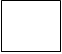 		            2             2Catatan:...................................................................................................................................................................................................................................................................................................................................................................................................................................................................................................................................................................................................................................................................................................................................................................................................................................................Yogyakarta,..................................                                                                                          Ketua Tim Penguji(.......................................................)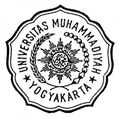 PENILAIAN SEMINAR KARYA TULIS ILMIAHPROGRAM STUDI PENDIDIKAN DOKTERFKIK UMYJl.Lingkar Barat, Tamantirto, Kasihan Bantul, Yogyakarta,55183NoKriteria dan Indikator PenilaianBobotSkorNilai*LATAR BELAKANG dan TINJAUAN PUSTAKA (20)1.Menjelaskan mengapa masalah perlu diteliti, keseriusan masalah dan perlunya dicari pemecahan permasalahan disertai data-data pendukung42.Integrasi  ayat Al Quran atau hadist dengan topik penelitian 23.Kejelasan tujuan dan manfaat penelitian (tujuan umum dan khusus terkait dengan masalah yang akan diteliti serta manfaat bagi pengembangan keilmuan, praktek dan pembangunan profesi)34. Keaslian penelitian ( menguraikan identifikasi penelitian sebelumnya yang sangat relevan dan perbedaannya dengan penelitian yang akan dilakukan)35.Tinjauan Pustaka berisi kepustakaan yang bermanfaat dan ada hubungannya dengan penelitian yang dilakukan serta merujuk minimal 2 artikel terbaru,  sumber pustaka relevan, up to date, penulisan sitasi benar46.KERANGKA TEORITIS DAN Kerangka konsep  (kesimpulan dari tinjauan teori yang telah dikemukakan dan merupakan landasan berpikir untuk melakukan penelitian) 37.hipotesis (menguraikan jawaban sementara terhadap permasalahan yang diteliti)1Total NILAI 1......................No.METODE PENELITIAN (20)1.Ketepatan desain penelitian, subjek penelitian dan etika penelitian32.Menguraikan variabel penelitian dan definisi operasional43.Menuliskan alat dan bahan penelitian serta penjelasan lampiran (misal : penjelasan mengenai kuesioner yang digunakan)34.Menjelaskan prosedur penelitian75.Menuliskan cara analisis data yang didapatkan 3TOTAL NILAI 2......................No.HASIL DAN PEMBAHASAN (25)1.Kejelasan penulisan hasil ( termasuk tabel, grafik atau gambar, jika ada)82.Ketajaman pembahasan hasil dan kesesuaiannya dengan tujuan penelitian, hasil/pendapat ahli yang relevan103.Kejelasan Kesimpulan, saran dan penulisan abstrak7TOTAL NILAI 3No.SISTEMATIKA PENULISAN (15)1.Kesinambungan antar alinea, bab dan ada tidaknya pengulangan yang tidak perlu62.Penomoran, penulisan halaman dan penulisan heading dan sub heading33.Ketepatan penulisan rujukan, daftar pustaka (Harvard style), dan relevansi serta kemutakhiran daftar pustaka34.Penggunaan Bahasa Indonesia yang baik dan benar3TOTAL NILAI 4......................No.PRESENTASI DAN DISKUSI (20)1.Power Point representatif , komposisi huruf dan warna seimbang42.Penyajian presentasi :  menghadap ke audiens, ada kontakmatadenganaudiens,dengan bahasa yang mudah di mengerti, volume suarasesuai,menguasai materi presentasi, Ketepatanwaktu43.Cara menjawab diskusi dan ketepatan menjawab12TOTAL NILAI 5.....................TOTAL NILAI 1-5......................BERITA ACARASEMINAR HASIL KARYA TULIS ILMIAH  PSPD FKIK UMYJl.Lingkar Barat, Tamantirto, Kasihan Bantul, Yogyakarta,55183NoKeteranganNamaTanda Tangan1.Pembimbing2.Penguji